Список сотрудников ГККП «Ясли – сад «Акбота» города Акколь при отделе образования по Аккольскому районууправления образования по Акмолинской области№ФИОФото сотрудникадолжностьставка1Обиюх Мария Николаевна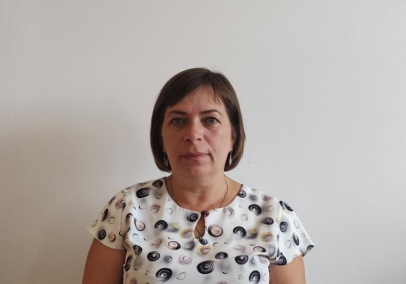 Методист, физинструктор0,512Мустафинова Асем Суюндиковна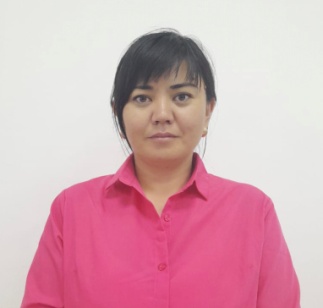 Воспитатель1,1253Тлеулина Галия Жамалетдиновна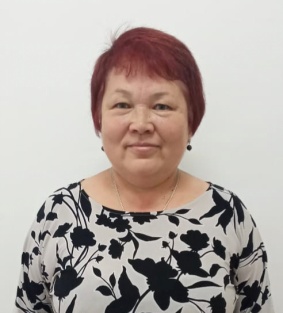 Муз.руководитель1,254Ермак Лидия Александровна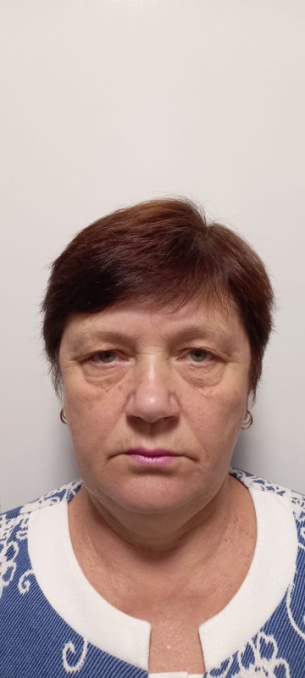 Воспитатель1,1255Жанабилова Асель Алимжановна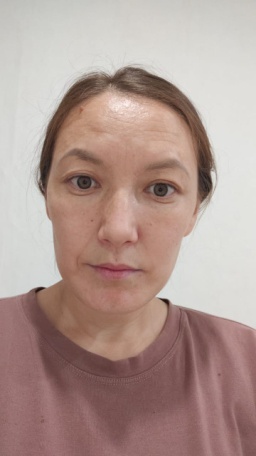 Воспитатель1,1256Исахметова Асылзат Тулешевна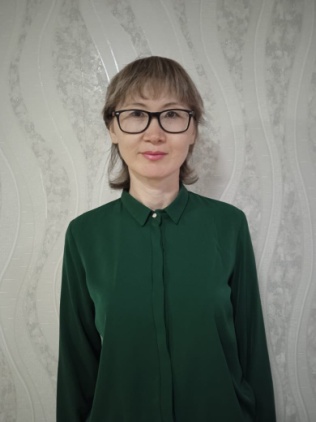 Воспитатель1,1257Танатхан Алданыш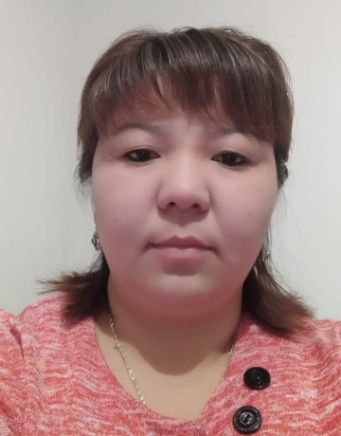 Воспитатель1,1258Бабенко Валентина Николаевна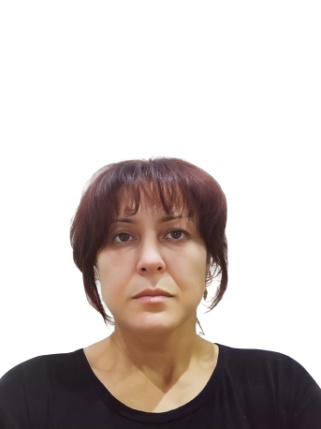 Воспитатель1,1259Варлакова Светлана Геннадьевна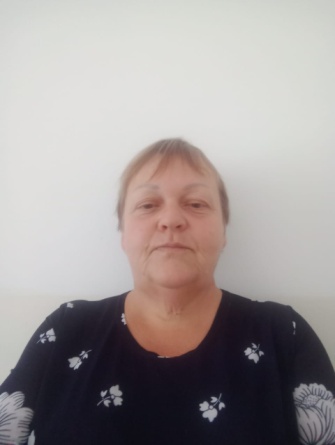 Воспитатель1,12510Мельникова Татьяна Васильевна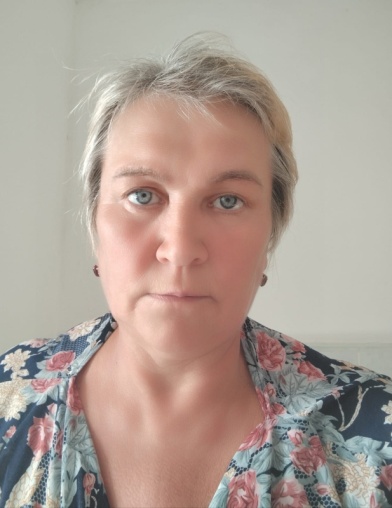 Воспитатель1,12511Гришкина Ангелина Александровна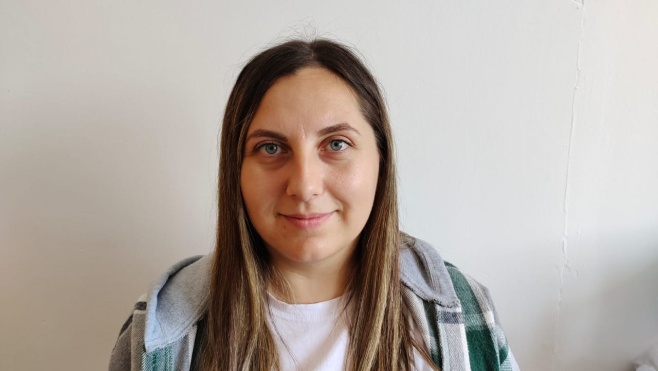 Воспитатель1,12512Салиева Сандугаш Камбаровна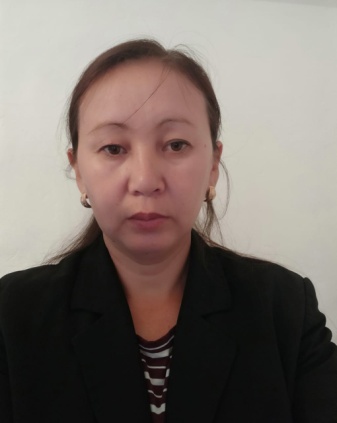 Учитель  казахского  языка113Артемьева Татьяна Николаевна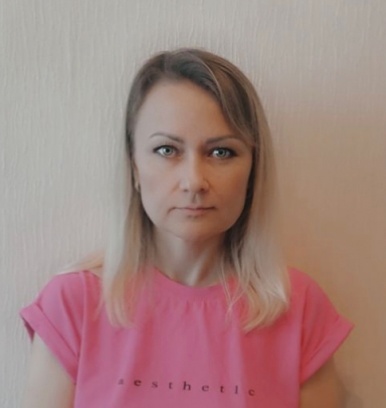 Психолог114Карп Светлана Владимировна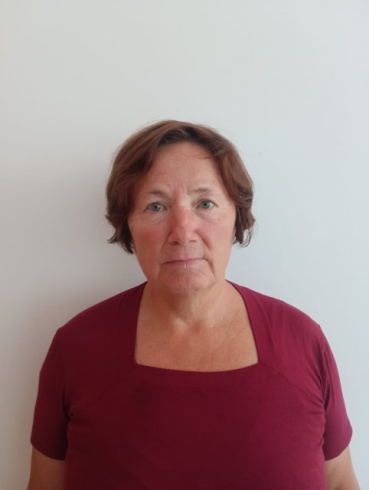 Логопед0,515Бережная Татьяна Михайловна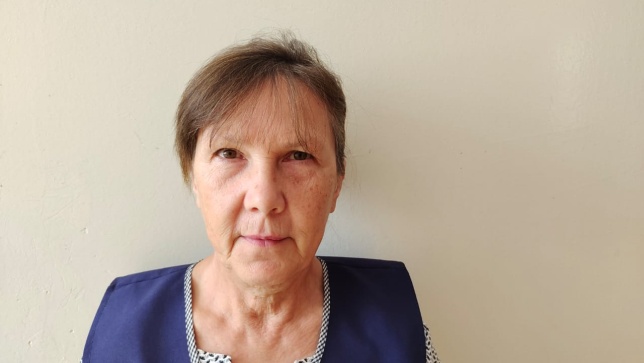 Помощник воспитателя1,516Божкенова Гульмира Мировна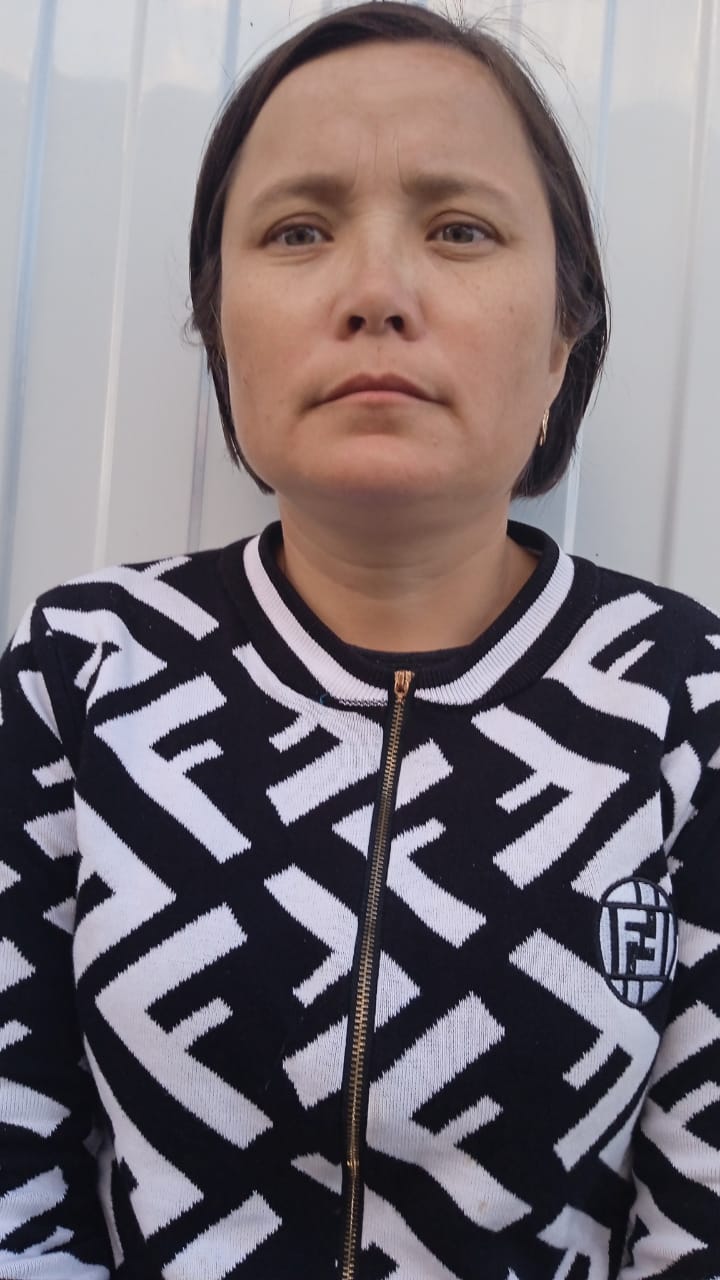 Помощник воспитателя1,517Токушева Аягоз Майдановна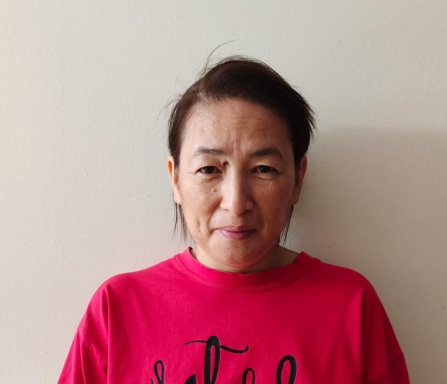 Помощник воспитателя1,1518Усанова Марина Александровна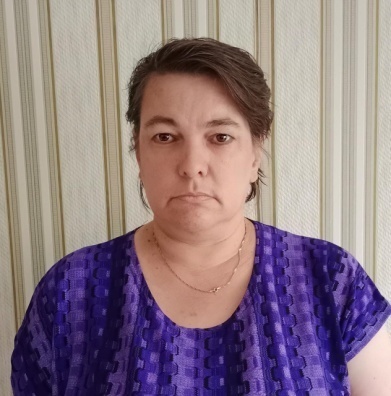 Помощник воспитателя1,1519Қажнаби Марина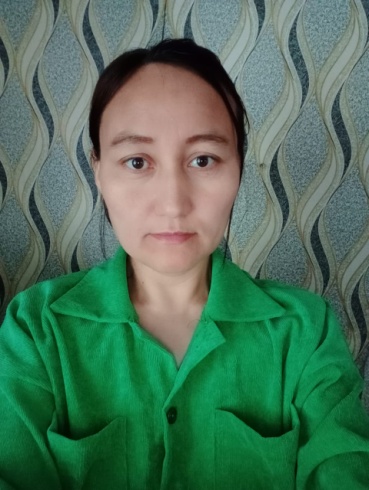 Помощник воспитателя1,320Бабенко Надежда Николаевна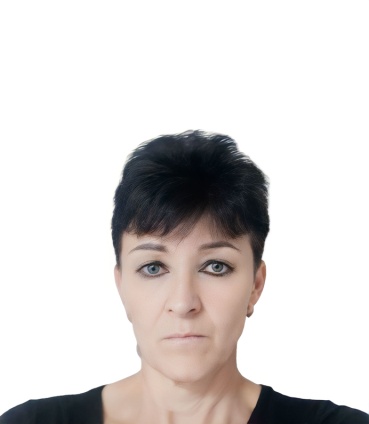 Повар121Лобода Людмила Дмитриевна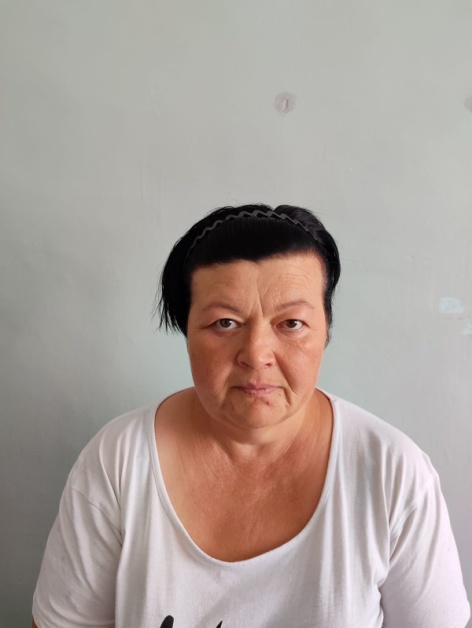 Повар 122Бохай Жазира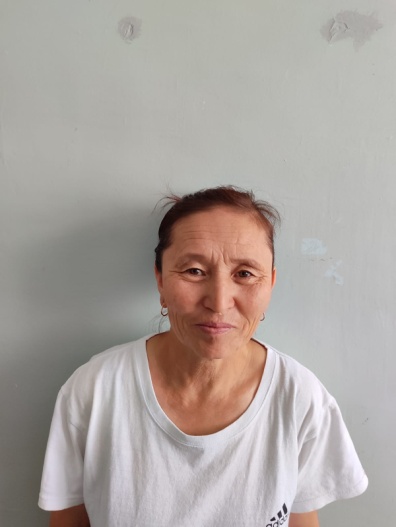 Подсобный рабочий123Шатаева Айжан Зинагабдиновна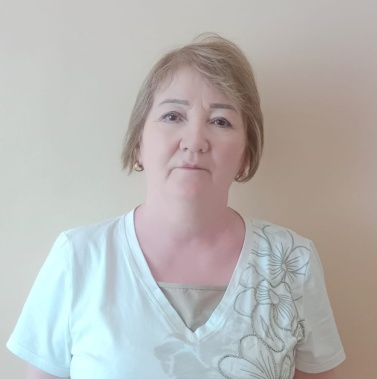 Медсестра124Емельянова Роза Алифовна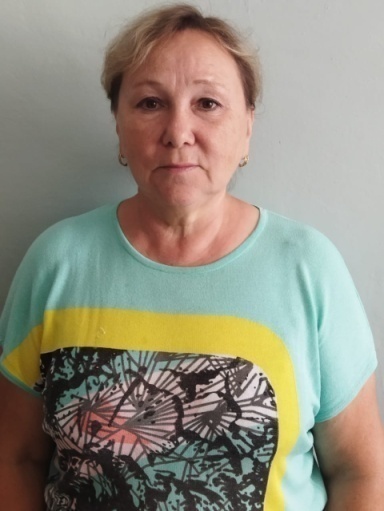 Оператор стиральных машин125Ленок Татьяна Геннадьевна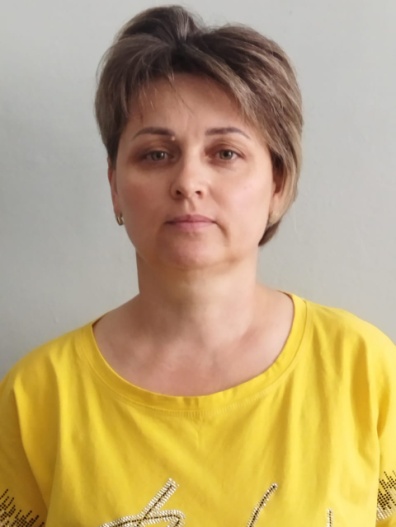 Техничка1,526Коккозова Сулушаш Аманжоловна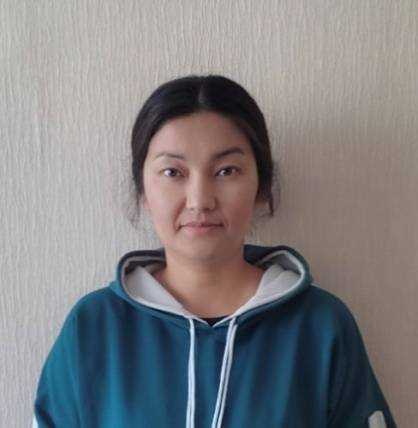 Техничка - кастелянша по 0,5 ст27Цечоев Джабраил Бесланович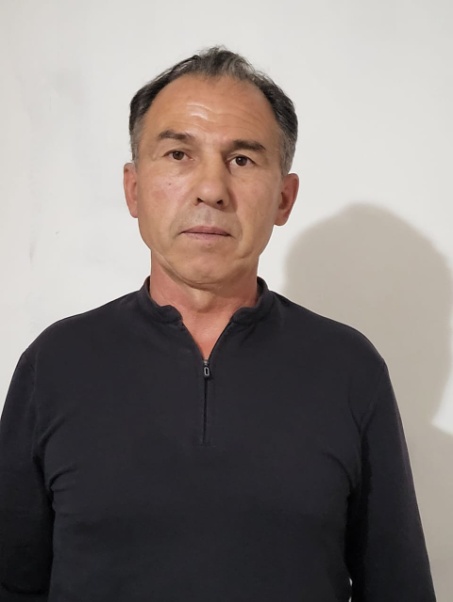 Завхоз,рабочий по обслуживанию здания10,528Сакута Наталья Сергеевна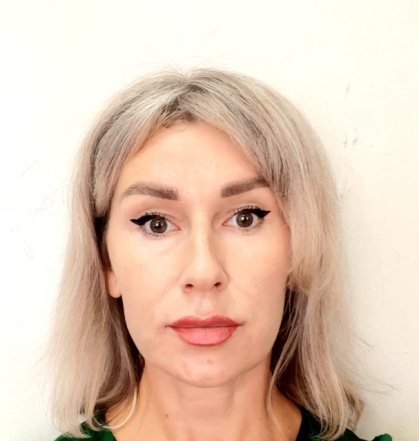 Бухгалтерэкономист10,5 29Сабитов Тагир Нургаметович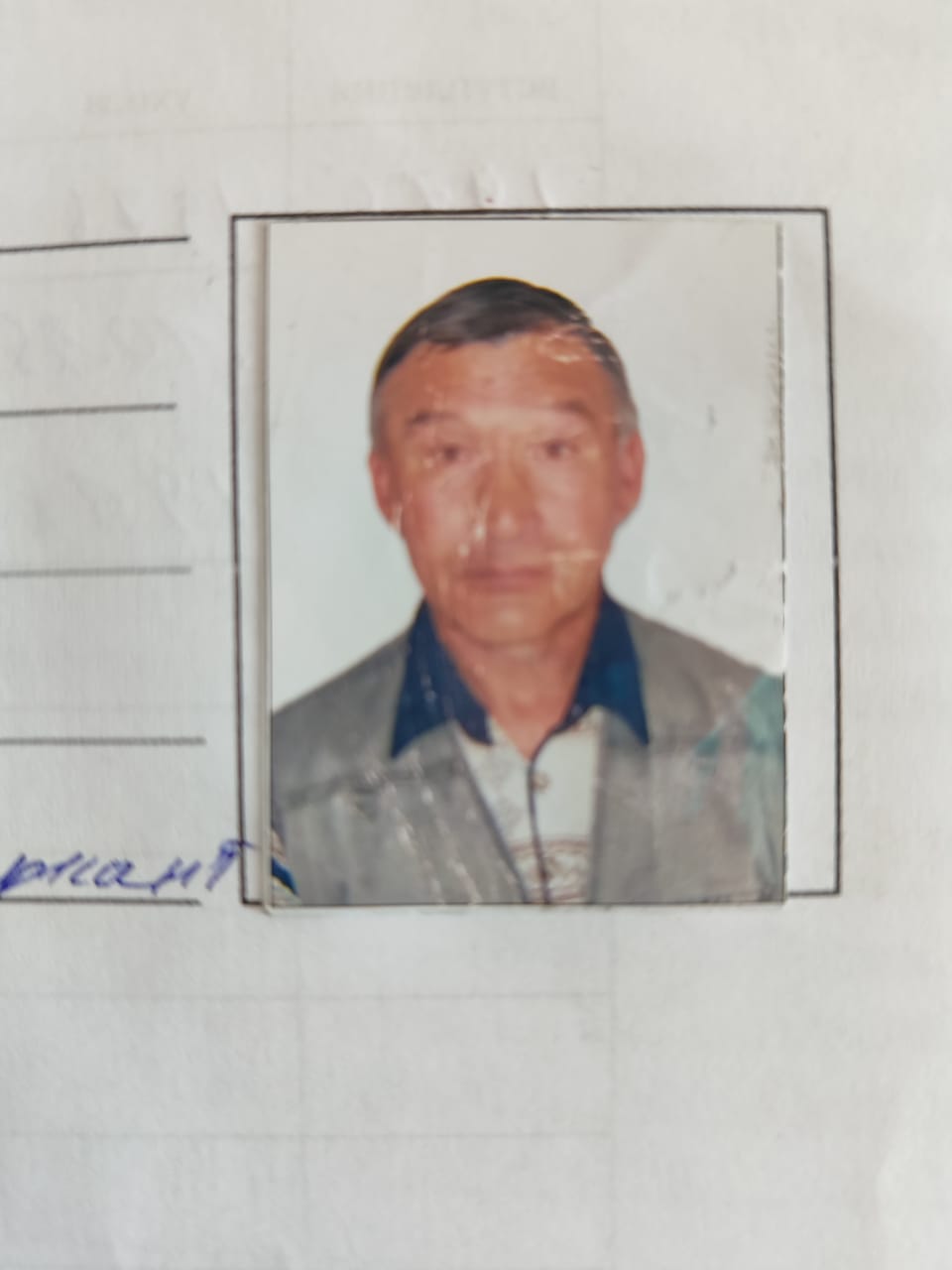 Электрик0,530Емельянов Александр Иванович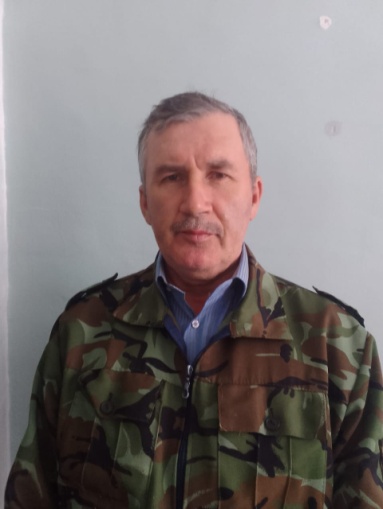 Рабочий по обслуживанию здания1,531Бабенко Иван Николаевич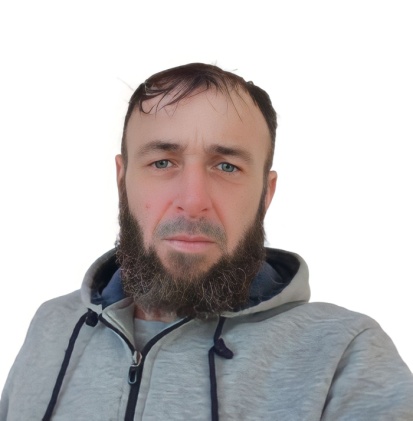 Сторож - дворник132Тасмухамбетов Болат Обайдоллович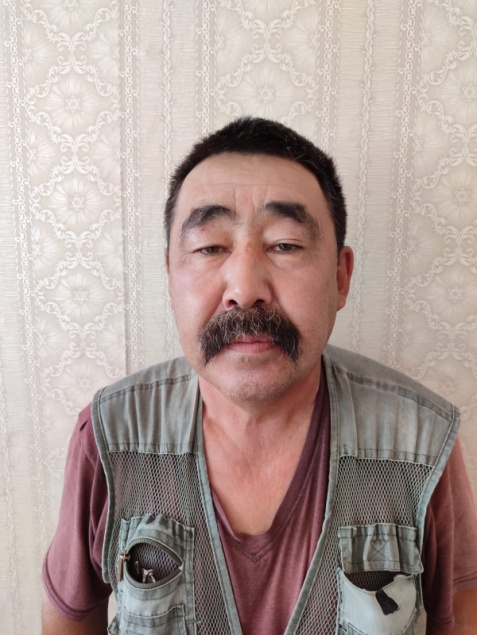 Сторож - дворник134Мирембаев Ринат Максутович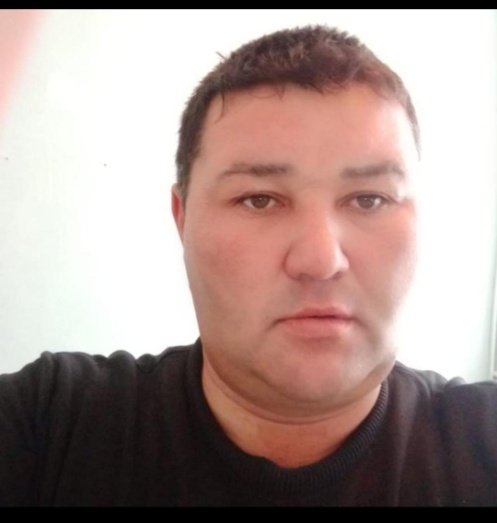 Сторож - дворник135Бородулина Светлана Семеновна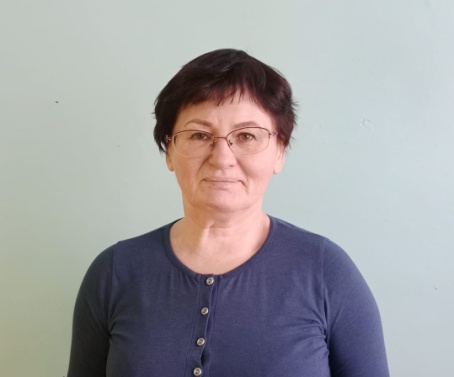 Помощник воспитателя136Нақшораева ҰлданаЖеңісбекқызы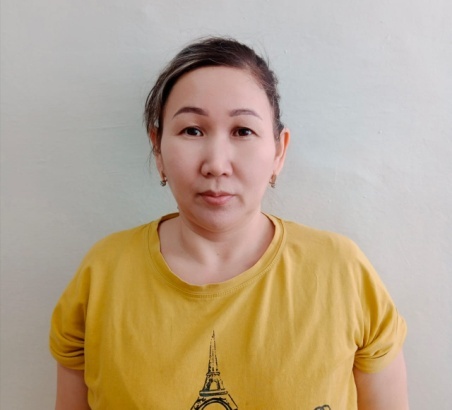 Помощник воспитателя137Ахметова Асель Казбековна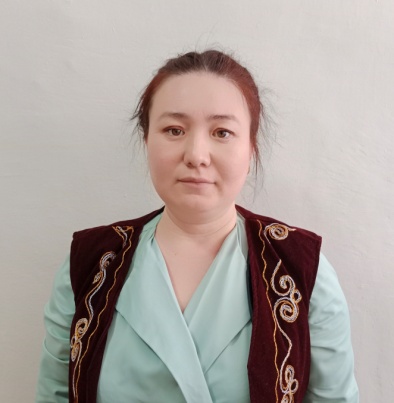 Воспитатель1